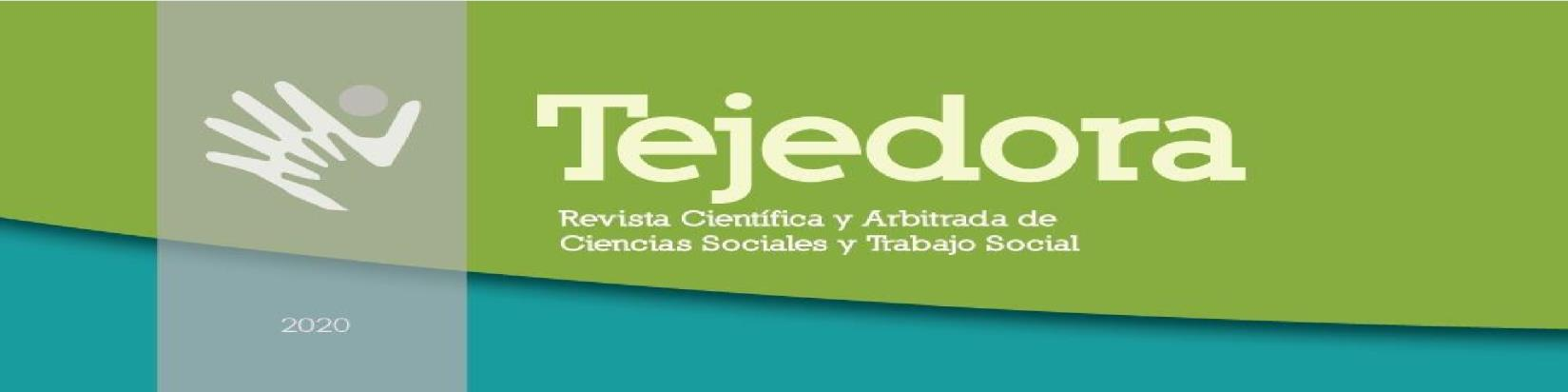 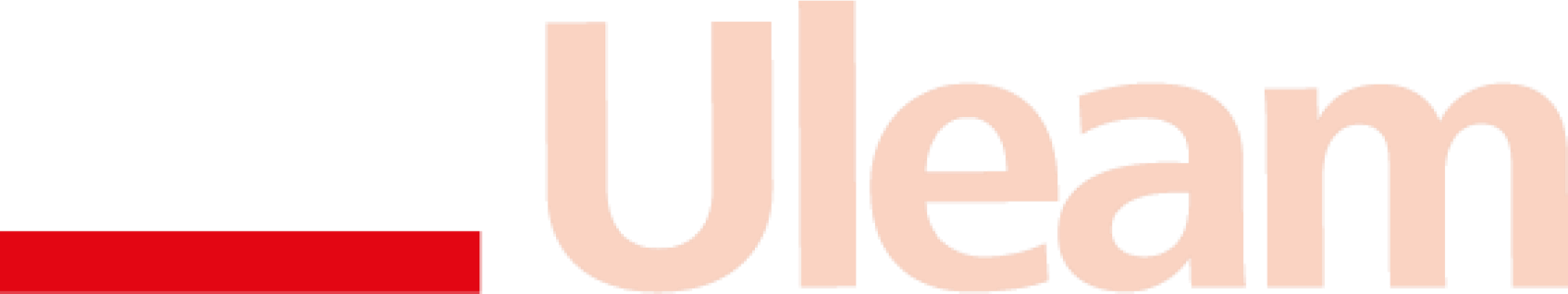 AUTHORIZATION TO PUBLISH IN THE PEER-REVIEWED SCIENTIFIC JOURNAL OF SOCIAL SCIENCES AND SOCIAL WORK "TEJEDORA".We hereby declare/manifest our authorization to publish the following article in the Scientific and Refereed Journal of Social Sciences and Social Work "Tejedora":FULL TITLE OF THE SCIENTIFIC ARTICLEThis work has been developed in all its phases of research and writing of the manuscript by the author(s) listed below:SURNAME, FIRST NAME(S) AUTHOR (A) 1SURNAME, FIRST NAME (S) AUTHOR (B) 2As author(s) of the scientific article, I/we express that this is an original work that has not been published or sent simultaneously to other printed or digital publications. In addition, all rights are granted for its physical and digital publication, complying with all the editorial requirements and rules for authors of the Scientific and Refereed Journal "Tejedora".The management, administration and publication of the Scientific and Refereed Journal "Tejedora" is the full responsibility of the Direction of the Journal and the Editorial Board appointed from the Social Work Career of the Universidad Laica Eloy Alfaro de Manabí.Signed on the day of the month of the year, with attached copy(s) of identity card(s).Surnames First name(s)	Surnames First name (s)C.I:	C.I: